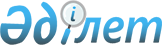 О внесении изменений в постановление акимата Карагандинской области от 30 мая 2007 года N 12/03 "Об установлении карантинной зоны на территории области"Постановление акимата Карагандинской области от 21 июля 2009 года N 20/02. Зарегистрировано Департаментом юстиции Карагандинской области 26 августа 2009 года N 1870

      В соответствии со статьей 27 Закона Республики Казахстан от 23 января 2001 года "О местном государственном управлении и самоуправлении в Республике Казахстан", в целях локализации и полной ликвидации очагов распространения карантинных объектов акимат Карагандинской области ПОСТАНОВЛЯЕТ:



      1. Внести в постановление акимата Карагандинской области от 30 мая 2007 года N 12/03 "Об установлении карантинной зоны на территории области" (зарегистрировано Департаментом юстиции Карагандинской области 18 июня 2007 года за N 1830, опубликовано 2007 году в газетах "Орталық Казақстан" 28 июня за N 98-100 и "Индустриальная Караганда" 30 июня за N 75) следующие изменения:



      1) приложение изложить в новой редакции согласно приложению;



      2) пункт 2 постановления и План мероприятия по ограничению, локализации и ликвидации очагов карантинного сорняка горчака ползучего (розового) на территории Карагандинской области исключить.



      2. Отменить постановление акимата Карагандинской области от 16 июня 2009 года N 17/07 "О внесении изменений в постановление акимата Карагандинской области от 30 мая 2007 года N 12/03 "Об установлении карантинной зоны на территории области".



      3. Контроль за исполнением настоящего постановления возложить на заместителя акима области Дуйсебаева А.Ж.



      4. Настоящее постановление вводится в действие со дня его официального опубликования.      Исполняющий обязанности

      акима Карагандинской области               Р. Уразгулов

Приложение

к постановлению акимата

Карагандинской области

от 21 июля 2009 года

N 20/02

ПЕРЕЧЕНЬ

объектов контроля по карантину растений, где будет установлена карантинная зона      Примечание: ГУ – государственное учреждение;

      к/х – крестянское хозяйство;

      п. – поселок;

      с/о – сельский округ;

      СХК – сельскохозяйственный кооператив;

      ТОО – товарищество с ограниченной ответственностью;

      ПК – производственный кооператив;

      п/о - поселковый округ;

      ФПК – фермерский производственный кооператив;

      ф/х – фермерское хозяйство.
					© 2012. РГП на ПХВ «Институт законодательства и правовой информации Республики Казахстан» Министерства юстиции Республики Казахстан
				Nп/пНаименование города, района, сельских округовНаименование хозсубъектов, населенных пунктов, иных объектовЗараженная площадь, гаДата обследования12345Горчак розовыйГорчак розовыйГорчак розовыйГорчак розовыйГорчак розовый1.Абайский:115Юбилейное с/ок/х "Каймар"2519 июня 2007 годаАгрогородок с/ок/х "Надежда"5025 июля 2007 годак/х "Жардем"4025 июля 2007 года2.Актогайский:1970Абайский с/оземли запаса45013 июня 2006 годаНарманбетский с/ок/х "Енбек"50015 июня 2006 годаКарабулакский с/ок/х "ДӘМ"28012 июля 2008 годак/х "Бакдаулет"20011 июля 2008 годак/х "Думан"50030 мая 2007 годаАвтодороги местного значения4010 июля 2008 года3.Бухар-Жырауский:590Мустафинский п/оп. Мустафин501 августа 2005 годаАкоринский с/ок/х "Ербол"3017 июня 2005 годаТогызкудукский с/ок/х "Зес"108 августа 2005 годаБелагашский с/ок/х "Казыбек би"10024 июля 2006 годаКаражарский с/оПК "Асыл"4007 июля 2006 года4.Жанааркинский:2111Актастинский с/ок/х "Мадияр"10015 июня 2005 годак/х "Куаныш"6615 июня 2005 годак/х "Акбулак"20026 июня 2007 годак/х "Шайдар көні"5026 июня 2007 годаБайдалыбиский с/ок/х"Достык"2758 июля 2005 годак/х "Нурлыхан"13125 июля 2005 годак/х "Жақсыбай аулети"6025 июля 2005 годак/х "Аккыз"1007 июня 2006 годак/х "Азамат"1609 июня 2006 годак/х "Жантас"1316 июня 2007 годак/х "Жалгас"16016 июня 2007 годак/х "Мерей"17518 июня 2007 годак/х "Рымбек"20016 июня 2007 годак/х "Тілектес"17125 июня 2007 годак/х "Дос"10011 июля 2008 годаСейфулинский с/ок/х "Нурсултан"5028 июня 2006 годак/х "Бирлестик"10011 июля 2008 года5.Каркаралинский:440Тегизшилдикский с/оземли запаса957 июля 2006 годак/х "Шокпартас"3029 июня 2006 годак/х "Арай"157 июля 2006 годаТомарский с/ок/х "Жолдас"3006 августа 2008 года6.Нуринский:18404,5Заречный с/ок/х "Киевский"84510 июля 2004 годак/х "Ли ГД"3509 июля 2004 годак/х "Летуновский3199 июля 2004 годак/х "Бекежанов М"24610 июля 2004 годаКобетейский с/ок/х "Елдос"32726 июня 2004 годак/х "Рамоненко П"21017 июня 2005 года Изендинский с/оТОО "Отцанжар"3506 августа 2004 годак/х "Сән"12524 мая 2005 годак/х "Усербаев О"5024 июня 2005 годаИвановский с/ок/х "Тулпар"1408 августа 2006 годак/х "Беляев А"1358 августа 2006 годак/х "Букеров Б"24521 июня 2005 годак/х "Абильдинов25021 июня 2005 годаФПК "Квант"4804 августа 2004 годаМайоровский с/оТОО "Нура-Астык"1005 июня 2005 годак/х "Мухамеджанов Д"4488 мая 2005 годак/х "Темай"38925 июля 2004 годаБайтуганский с/ок/х "Максутов С"5631 июля 2005 годак/х "Жакупов Б"1631 июля 2005 годак/х "Усенов К"6031 июля 2005 годак/х "Ажмаганбетов Ж"3918 июня 2005 годак/х "Ильясов А"3118 июня 2005 годак/х "Орманбаев Ж"10018 июня 2005 годак/х "Жилькенов Д"2331 июля 2005 годак/х "Шмидке В"23,516 июля 2006 годак/х "Жакупов Р"3816 июля 2006 годак/х "Кандыбко В"6416 июля 2006 годак/х "Нуркен"2805 июля 2004 годак/х "Балтии К"7031 июля 2005 годак/х "Балтии Ж"4716 июля 2006 годак/х "Ильясов Г"3116 июля 2006 годаф/х "Байтуган"72516 июля 2006 годаАхметауылский с/ок/х "Карлагаш"20022 июля 2005 годаКертиндинский с/ок/х "Досполов К"28819 июня 2005 годак/х "Хамзин Т"3019 июня 2005 годак/х "Восягин Н"4316 июня 2006 годак/х "Мадин О"10716 июня 2006 годак/х "Жмадильдин А"5016 июня 2006 годак/х "Аринов О"5016 июня 2006 годак/х "Култасов Е"6016 июня 2006 годак/х "Култасов Ергали"9516 июня 2006 годак/х "Кульпеисов С"5716 июня 2006 годак/х "Алин Т"15614 июля 2004 годак/х "Раскоп"7714 июля 2004 годак/х "Алпыс"30022 июля 2004 годак/х "Айдос"56222 июля 2004 годак/х "Михайлев А"8014 июля 2004 годак/х "Рахимбеков С"7316 июня 2006 годак/х "Макенов С"15422 июля 2004 годаКарой с/оТОО "Карой"48712 июля 2006 годаТассуатский с/ок/х "Сулейменов Н"85516 июня 2005 годак/х "Бастенов М"39512 июля 2004 годак/х "Кульбаев Ж"41212 июля 2004 годак/х "Попов В"6617-18 июня 2007 годак/х "Полеводин Е"67519-20 июня 2007 годаАкмешитский с/оСХК "Надежда"2537 июля 2004 годак/х "Нура-Кантай"12411 августа 2006 годак/х "Катпин С"12023-24 июня 2007 годак/х "Искаков Ж"22324-25 июня 2007 годаЗаречный с/оф/х "Мартынов А"19511-12 июня 2007 годаф/х "Полеводин Л"95711-12 июня 2007 годаф/х "Садовенко А.Ю"21912-13 июня 2007 годаф/х "Шортанов Е"67419-20 июня 2007 годаф/х "Бугаев Н"23419-20 июня 2007 годаЩербаковский с/оТОО "Кайнар"5202-9 июля 2008 годаКуланотпеский с/оТОО "Куланотпес"21539-29 июля 2008 годаПржевальский с/ок/х "Таттыбаева Г"437 июня 2005 годак/х "Глушко Д"25029-30 июля 2008 годаф/х "Глушко В"33529-30 июля 2008 годаф/х "Гараев 3"15029-30 июля 2008 года7.Осакаровский:1032Сункарский с/ок/х "Ташони"2258 июля 2006 годак/х "Рудченко"1508 июля 2006 годак/х "Морозов А.И."1278 июля 2006 годак/х "Шалабаев"31015 июля 2005 годаАвтодороги местного значения22019 июля 2006 года8.Улытауский:1686Каракенгирский с/ок/х "Кызылшын"20728 июля 2006 годаУлытауский с/ок/х "Уткельбаев"32328 июля 2006 годаТерсакканский с/ок/х "Абакан"115629 июля 2006 года9.Шетский:853,5Таглинский с/ок/х "Майасар"28028 июня 2005 годаБурминский с/ок/х "Бозшакол"8126 июня 2006 годаКраснополянский с/оТОО "Денис"251,526 июля 2007 годак/х "Красная Поляна"24112-26 июня 2007 годаВсего:27202Непарный шелкопрядНепарный шелкопрядНепарный шелкопрядНепарный шелкопрядНепарный шелкопряд1.Шетский:90Шетский с/оГУ "Актогайское хозяйство по охране лесов и животного мира"9012-28 августа 2008 года2.Улытауский:1128Улытауский с/оГУ "Улытауское хозяйство по охране лесов и животного мира"112810 июня-29 сентября 2008 годаВсего:1218